FORMULÁRIO DE SOLICITAÇÃO DE ACESSO AO PJE-PESSOA JURÍDICADados da Empresa:Informações do usuário (Gestor no PJE):Informações do usuário (Gestor no PJE):OBS. Juntamente com este formulário deve ser encaminhado cópia autenticada:Termo de Adesão;Estatuto da empresa;Instrumentos constitutivos e documentação societária pertinente da instituiçãoRG e CPF de todas as pessoas relacionadas neste formulário.Instrumento específico de procuração, se for o caso.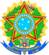 Poder Judiciário da União
Tribunal de Justiça do Distrito Federal e dos Territórios
Secretaria de Tecnologia da Informação
Serviço de atendimento aos Usuários de Informática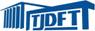 Nome:CNPJ:E-mail (institucional):Telefone (ramal):Número do Processo e ID que determinou o cadastramento (se o caso): Nome (completo):RG :CPF:E-mail:Setor/lotação:Telefone (ramal):Nome (completo):RG :CPF:E-mail:Setor/lotação:Telefone (ramal):